ANEXO 16Áreas prioritarias de protección contra incendios forestales.El cálculo de superficie (ha) de las áreas prioritarias de protección contra incendio forestales por municipio se estimó con el Límite geoestadístico INEGI 2022, que define los límites territoriales de los 125 municipios del estado de Jalisco.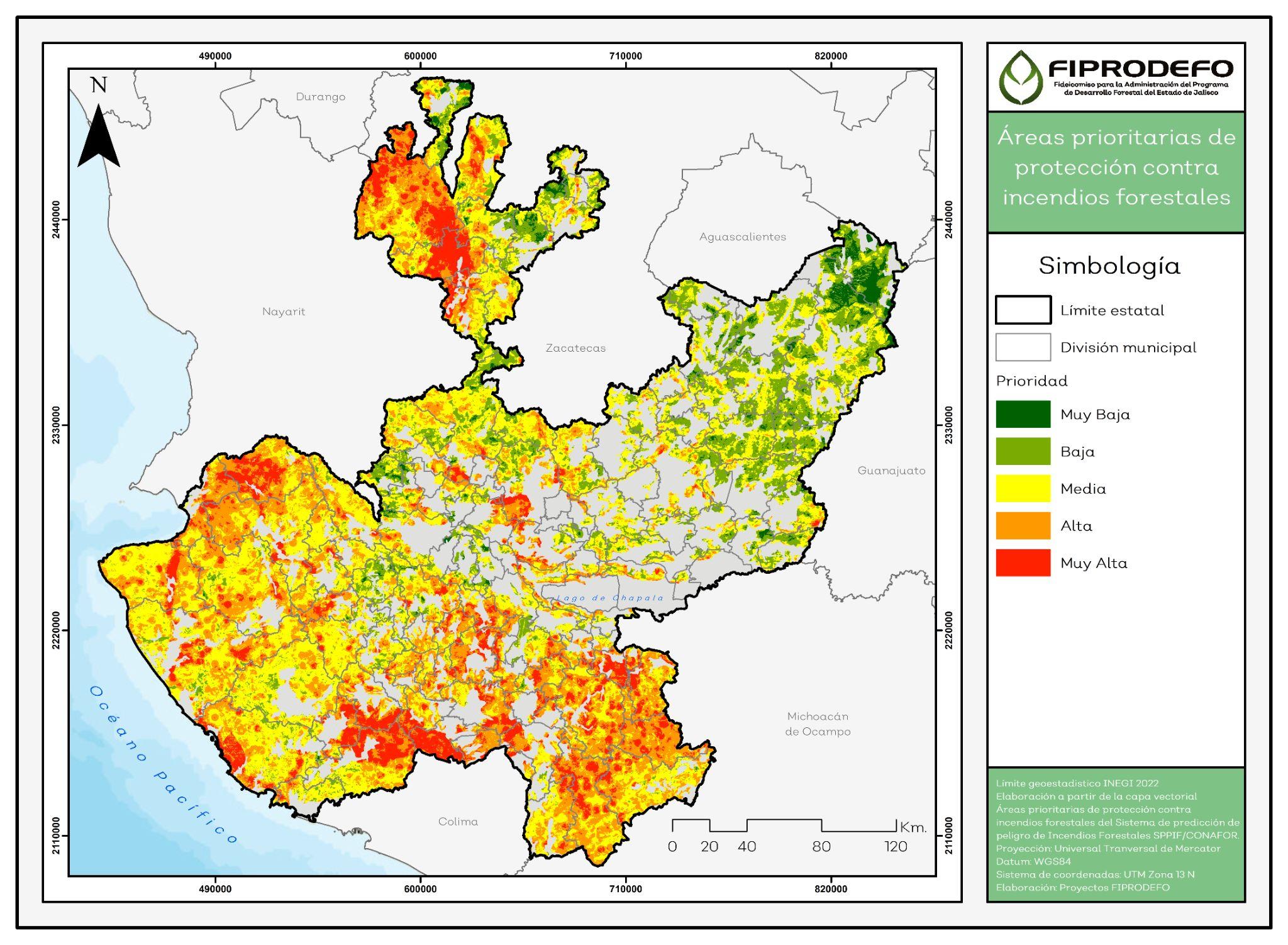 Tabla 1. Superficie y grado de prioridad de protección contra incendios forestales por municipio.Clave MunicipalMunicipioRegiónGrado de prioridad (ha)Grado de prioridad (ha)Grado de prioridad (ha)Grado de prioridad (ha)Grado de prioridad (ha)Clave MunicipalMunicipioRegiónMuy AltaAltaMediaBajaMuy Baja061MezquiticNORTE81,326.56142739.5889420.8414089.39518.77019BolañosNORTE41109.8521265.7420729.091621.310.00027Cuautitlán de García BarragánCOSTA SUR36515.8137129.2940870.223846.9078.62080San Sebastián del OesteCOSTA-SIERRA OCCIDENTAL33693.8350681.9222297.30604.271.18099TolimánSUR28203.197266.121338.286.280.00043La HuertaCOSTA SUR25164.6253790.7987419.779469.03295.15087TecalitlánSUR24738.4967888.3132682.45205.670.00085Tamazula de GordianoSUR24095.4665676.9335996.83336.670.00100TomatlánCOSTA SUR20618.6882464.46133988.7712182.65126.84015Autlán de NavarroSIERRA DE AMULA19048.4117866.5414028.94194.380.00056Santa María del OroSURESTE15383.9453910.326627.6356.090.00021Casimiro CastilloCOSTA SUR14714.4912347.857511.921345.093.45020Cabo CorrientesCOSTA‐SIERRA OCCIDENTAL14211.7551917.3881694.541778.840.00059MazamitlaSURESTE12987.488023.841587.7722.921.73058MascotaCOSTA‐SIERRA OCCIDENTAL12800.1179061.0568154.241189.065.18113San GabrielSUR12468.9221879.2513275.60348.390.00120ZapopanCENTRO11205.4022609.3023470.0113024.27858.35069QuitupanSURESTE10960.2232993.4116480.85677.464.33067Puerto VallartaCOSTA‐SIERRA OCCIDENTAL10674.1233148.6811055.18366.8988.85049Jilotlán de los DoloresSUR10590.2954571.5659279.192649.4075.90086TapalpaLAGUNAS10346.5422763.356963.42309.831.73084Talpa de AllendeCOSTA-SIERRA OCCIDENTAL10346.3366017.6986501.636890.95275.81108TuxpanSUR8735.1313313.4814409.321290.719.14076San Martín de BolañosNORTE8724.8917210.6422499.469139.980.00106TuxcacuescoSIERRA DE AMULA8196.4412273.819946.42234.692.65010Atemajac de BrizuelaLAGUNAS6758.1712454.647582.0574.930.00028CuautlaSIERRA DE AMULA6040.6615341.8010711.921382.6988.33065PihuamoSUR5967.5332349.7431583.71615.160.00094TequilaVALLES5713.5928393.2875438.5037658.263921.37031ChimaltitánNORTE5409.4415143.9331677.104401.060.75097Tlajomulco de ZúñigaCENTRO5073.3312090.109141.522254.8279.98079Gómez FaríasSUR5037.4814920.159859.611818.46155.65122Zapotitlán de VadilloSUR4627.0114490.511212.343.450.00115Villa GuerreroNORTE4541.919809.8829140.7414130.811169.91032ChiquilistlánSIERRA DE AMULA4536.4812207.726846.55372.770.00112Valle de JuárezSURESTE4000.959542.283208.46231.450.00088TecolotlánSIERRA DE AMULA3984.2118182.5628731.788448.511130.53102TonayaSIERRA DE AMULA3510.089584.657165.83517.023.45023Zapotlán el GrandeSUR3429.385600.631904.3548.401.73012AtenguilloCOSTA‐SIERRA OCCIDENTAL3213.9717230.5424975.942534.0618.84083TalaVALLES3089.427071.627981.602560.2581.63004AmacuecaLAGUNAS2602.772955.011900.3481.060.00017AyutlaSIERRA DE AMULA2594.2516865.8547730.715086.3251.69014AtoyacLAGUNAS2376.778839.4314898.977525.52103.34082SayulaLAGUNAS2344.747598.653484.01299.574.02038GuachinangoCOSTA‐SIERRA OCCIDENTAL2282.8622226.3042187.223337.5430.87068Villa PurificaciónCOSTA SUR2121.5233110.43101418.7112955.958.42045Ixtlahuacán del RíoCENTRO2017.9316212.5133662.7610225.18188.00026Concepción de Buenos AiresSURESTE1967.087793.034637.83388.210.00121ZapotilticSUR1803.978101.244449.64133.570.00034EjutlaSIERRA DE AMULA1726.0012800.1212291.91589.142.70103TonilaSUR1608.803072.071832.9638.910.00093Tepatitlán de MorelosALTOS SUR1602.9412263.0133011.6516421.67577.80050JocotepecSURESTE1478.757144.598447.011138.362.36022CihuatlánCOSTA SUR1478.566799.4421085.254170.147.47006AmecaVALLES1246.5410534.9420494.687139.091294.81055MagdalenaVALLES967.644542.258843.344146.10210.95048Jesús MaríaALTOS SUR902.954862.6317900.9212120.56823.41119Zacoalco de TorresLAGUNAS898.995997.1915608.992656.7580.05066PoncitlánCIÉNEGA857.555481.087396.382350.308.17071San Cristóbal de la BarrancaCENTRO797.149814.6430425.509988.10283.07036EtzatlánVALLES751.324437.5311388.948346.821524.67037El GrulloSIERRA DE AMULA726.282516.883689.19397.101.72030ChapalaSURESTE702.463096.162092.10306.230.00110Unión de TulaSIERRA DE AMULA658.787213.8116770.305044.59133.39042Huejuquilla el AltoNORTE641.537124.1026602.2221237.337498.94052JuchitlánSIERRA DE AMULA619.467815.446315.16437.414.20003Ahualulco de MercadoVALLES616.095781.667684.88951.9958.23092Teocuitatlán de CoronaLAGUNAS608.673176.3310493.751610.094.19009El ArenalVALLES527.42325.422166.30903.9322.70089Techaluta de MontenegroLAGUNAS515.523757.83859.441.180.00090TenamaxtlánSIERRA DE AMULA458.732080.559212.703890.3787.55054El LimónSIERRA DE AMULA442.553714.612203.6996.800.00040HostotipaquilloVALLES441.4812595.3541144.8111842.71467.47124ZapotlanejoCENTRO440.054627.2419533.565328.8944.43005AmatitánVALLES366.692154.262051.91379.481.73002Acatlán de JuárezLAGUNAS358.26748.492134.87777.2171.32104TotaticheNORTE346.821216.4115919.8020329.485384.64062MixtlánCOSTA‐SIERRA OCCIDENTAL340.3211712.2136424.972701.838.01024CoculaLAGUNAS337.242047.836708.015971.67598.44025ColotlánNORTE319.665508.6922020.2214110.183984.12101TonaláCENTRO241.271501.202386.30882.462.75107TuxcuecaSURESTE239.742357.333959.751594.594.01077Ixtlahuacán de los MembrillosCENTRO236.422647.814365.74725.470.00118Yahualica de González GalloALTOS SUR207.292329.0920962.657639.4673.60039GuadalajaraCENTRO169.06241.12219.272.830.00018La BarcaCIÉNEGA166.081381.681449.18420.1216.64081Santa María de los ÁngelesNORTE163.961965.568017.587525.771213.27007San Juanito de EscobedoVALLES159.55919.663379.00208.3019.70111Valle de GuadalupeALTOS SUR110.241994.2311821.236831.08170.35047JamayCIÉNEGA100.71410.591774.73769.640.00096Tizapán el AltoSURESTE83.971659.474248.101297.0928.00073San Juan de los LagosALTOS NORTE71.49701.6127953.5434690.98877.42125San Ignacio Cerro GordoALTOS SUR69.69885.713739.205575.1372.29060MexticacánALTOS SUR40.951812.118286.721069.751.73123Zapotlán del ReyCIÉNEGA40.481743.5011651.705695.67346.84057La Manzanilla de la PazSURESTE39.851848.783496.95721.072.06078San Miguel el AltoALTOS SUR39.201543.5129551.9433811.172219.17063OcotlánCIÉNEGA26.651158.393663.581442.3140.84075San MarcosVALLES36.061061.9410088.7011760.442528.56051JuanacatlánCENTRO19.631273.756590.793376.5454.40011AtengoSIERRA DE AMULA5.882451.8917027.0515481.641361.84001AcaticALTOS SUR5.31478.453905.64421.720.00095TeuchitlánVALLES4.001199.564690.782935.62788.76105TototlánCIÉNEGA3.461421.595448.932848.68118.55053Lagos de MorenoALTOS NORTE2.903977.6267452.5379727.8127154.60008ArandasALTOS SUR2.761811.4220572.7127699.841123.14109Unión de San AntonioALTOS NORTE2.331496.7820286.9927794.101994.02033DegolladoCIÉNEGA1.651189.8510344.2311653.67746.04041HuejúcarNORTE1.181513.779191.197196.891581.38016AyotlánCIÉNEGA0.23868.577894.226793.582107.40116Villa HidalgoALTOS NORTE0.197.048757.9514710.45933.58077San Martín HidalgoLAGUNAS0.001818.406565.104720.161139.62013Atotonilco el AltoCIÉNEGA0.001663.867750.497252.77392.68091TeocalticheALTOS NORTE0.001500.7418311.7025671.162451.24046JalostotitlánALTOS SUR0.001485.2118111.9215434.77707.98029CuquíoCENTRO0.001371.7712456.213846.7359.68117Cañadas de ObregónALTOS SUR0.00868.339802.653892.84146.11035Encarnación de DíazALTOS NORTE0.00596.9223256.5634980.613706.47114Villa CoronaLAGUNAS0.00413.426450.084942.581682.23072San Diego de AlejandríaALTOS NORTE0.00241.6010902.4715958.271346.15074San JuliánALTOS SUR0.00136.247099.2315167.841497.55064Ojuelos de JaliscoALTOS NORTE0.0012.968971.4937639.1237700.62070El SaltoCENTRO0.003.831841.032328.31186.43098San Pedro TlaquepaqueCENTRO0.000.00319.02588.655.26